Program and Budget CommitteeTwenty-Second SessionGeneva, September 1 to 5, 2014AGENDAadopted by the Program and Budget CommitteeOpening of the sessionElection of the Chair and two Vice-Chairs of the Program and Budget CommitteeAdoption of the agenda		See the present document.Audit and OversightReport by the WIPO Independent Advisory Oversight Committee (IAOC)	See document WO/PBC/22/2.Report by the External Auditor		See document WO/PBC/22/3.Summary Annual Report by the Director of the Internal Audit and Oversight Division (IAOD)See document WO/PBC/22/4.Proposed Revisions to the Internal Oversight CharterSee document WO/PBC/22/22.Progress Report on the Implementation of the Joint Inspection Unit’s (JIU) Recommendations See document WO/PBC/22/23.Joint Inspection Unit Report “Review of Management and Administration in the World Intellectual Property Organization (WIPO)” (JIU/REP/2014/2):  Secretariat’s CommentsSee documents:  WO/PBC/22/20 and WO/PBC/22/26 (Proposal by the Delegations of Belgium, Mexico and Spain:  Increasing Efficiency in WIPO Meetings).Program Performance and Financial ReviewsProgram Performance Report for 2012/13	(a)	Program Performance Report for 2012/13		See document WO/PBC/22/8 and Corr.1 and 2.	(b)	Internal Audit and Oversight Division (IAOD) Validation Report on the Program Performance Report for 2012/13		See document WO/PBC/22/9.Annual Financial Statements 2013;  Status of the Payment of Contributions as at June 30, 2014(a)	Annual Financial Report and Financial Statements 2013	See document WO/PBC/22/5.	 (b)	Status of the Payment of Contributions as at June 30, 2014 	See document WO/PBC/22/7.Financial Management Report (FMR) for 2012/13		See document WO/PBC/22/6.(a)	Review of WIPO’s Financial Situation and its Policies Related to ReservesSee document WO/PBC/22/28.Annual Report on Human Resources 	See document WO/PBC/22/11.ProposalsAccountability FrameworkSee document WO/PBC/22/12.Risk Appetite StatementSee document WO/PBC/22/17.Proposal on Changes to Policy on InvestmentsSee document WO/PBC/22/19.Proposal to Reform and Enhance Program Performance and Financial ReportingSee document WO/PBC/22/27.Proposed Amendments to the Financial Regulations and Rules (FRR) 	See document WO/PBC/22/10.Proposal by Australia, Finland, Holy See, New Zealand and Switzerland:  Participation of Representatives of Accredited Indigenous and Local Communities in the Work of the Intergovernmental Committee on Intellectual Property and Genetic Resources, Traditional Knowledge and Folklore (IGC):  Proposal for subsidiary funding from the Regular Budget of WIPOSee document WO/PBC/22/24.Items Referred to the PBC by the 2013 Assemblies of WIPO Member StatesGovernance at WIPOSee background documents WO/PBC/18/20, WO/PBC/19/26 and WO/PBC/21/20.External OfficesSee document WO/PBC/22/25 and Corr. Proposed definition of “Development Expenditure” in the Context of the Program and BudgetSee background document WO/GA/43/21.Progress Reports on Major Projects and Administrative MattersProgress Report on the Project to Upgrade Safety and Security Standards for the Existing WIPO Buildings		See document WO/PBC/22/13.Progress Report on the Construction ProjectsSee document:  WO/PBC/22/14. Progress Report on the Implementation of an Enterprise Resource Planning (ERP) System in WIPO		See document WO/PBC/22/15.Progress Report on the Information and Communication Technology (ICT) Capital Investment Project		See document WO/PBC/22/18.Progress Report on the Implementation of WIPO Language Policy		See document WO/PBC/22/16.Progress Report on Projects under the Capital Master Plan		See document WO/PBC/22/21.Closing of the SessionList of Decisions Closing of the session	[End of document]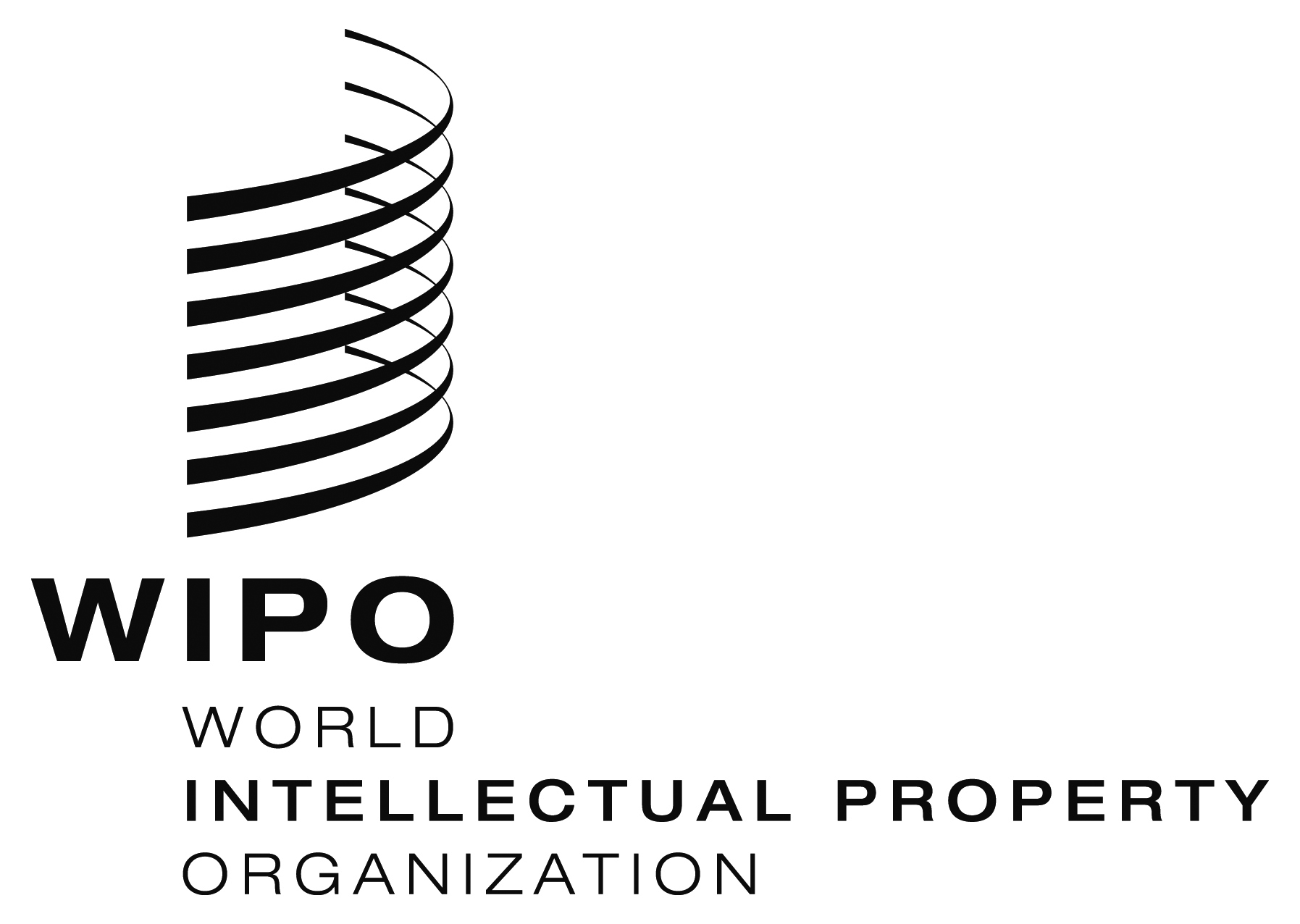 EWO/PBC/22/1     WO/PBC/22/1     WO/PBC/22/1     ORIGINAL:  ENGLISHORIGINAL:  ENGLISHORIGINAL:  ENGLISHDATE:  September 1, 2014DATE:  September 1, 2014DATE:  September 1, 2014